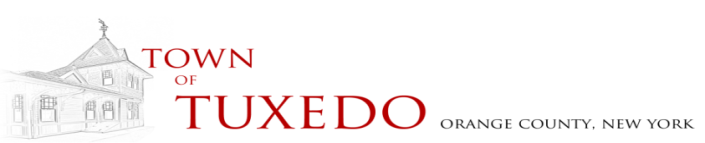 TO RECEIVE IMPORTANT TOWN INFORMATION AND MEETING DATES PLEASE SIGN UP TO RECEIVE EMAILS WITH THE TOWN CLERK AT TOWNCLERK@TUXEDOGOV.ORGOR CALL 351-4411 EXT. #4AGENDAMONDAY, OCTOBER 26, 2020 7:00 pmTOWN OF TUXEDOVIA WEBEX Click on the Webex Icon at the top of the Tuxedogov.org webpage or dial in 1-408-418-9388 Access Code 796 956 205Call to OrderPledge of AllegianceTown Supervisor/Town Board UpdateSet dates for Zoning WorkshopsPublic Hearing on the 2021Preliminary Town BudgetPublic Comments on Agenda ItemsAGENDA ITEMS:1. Resolution to appoint the Town ClerkAny other Business as may come before the Board after this Agenda is postedAdjournment